INDICAÇÃO Nº           / 2019Assunto: Solicita que seja realizado rondas da Guarda Municipal na Rua José Soave – Jardim Ester, no período noturno.  Senhor Presidente,INDICO ao Sr. Prefeito Municipal, nos termos do Regimento Interno desta Casa de Leis, que se digne V. Ex.ª a intensificar, por meio da Secretaria Municipal de Segurança e Defesa do Cidadão, as rondas da Guarda Municipal na Rua José Soave – Jardim Ester, no período noturno.  A medida proposta é importante a fim garantir maior segurança aos moradores dessa localização.Portanto, espera-se que esta indicação seja atendida o mais breve possível.SALA DAS SESSÕES, 26 de setembro de 2019.LEILA BEDANIVereadora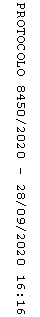 